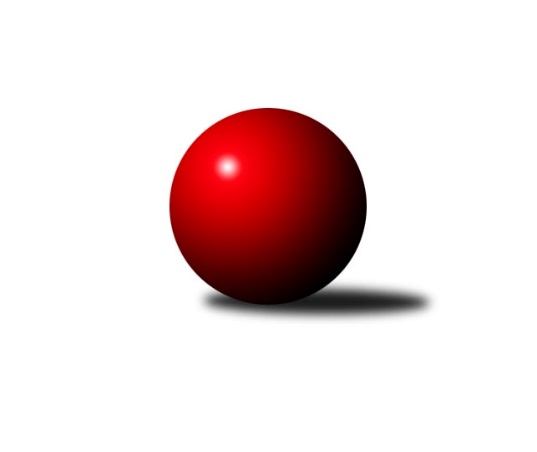 Č.6Ročník 2022/2023	20.5.2024 Východočeský přebor skupina A 2022/2023Statistika 6. kolaTabulka družstev:		družstvo	záp	výh	rem	proh	skore	sety	průměr	body	plné	dorážka	chyby	1.	Jičín B	6	5	0	1	72 : 24 	(15.5 : 12.5)	2541	10	1792	748	44.3	2.	Nová Paka B	5	4	0	1	53 : 27 	(26.0 : 16.0)	2481	8	1745	736	48.4	3.	Rokytnice n. J. B	5	4	0	1	51 : 29 	(22.0 : 20.0)	2449	8	1723	725	53.4	4.	Josefov A	6	4	0	2	57 : 39 	(23.0 : 25.0)	2475	8	1730	745	40	5.	Poříčí A	6	4	0	2	50 : 46 	(33.5 : 34.5)	2463	8	1733	730	53.8	6.	Milovice A	5	3	0	2	42 : 38 	(21.5 : 16.5)	2556	6	1758	798	40.6	7.	Hořice C	6	2	1	3	42 : 54 	(22.0 : 20.0)	2543	5	1782	761	47.8	8.	Trutnov C	5	2	1	2	33 : 47 	(13.5 : 8.5)	2442	5	1698	744	51.8	9.	Dvůr Kr. B	6	2	0	4	43 : 53 	(27.0 : 25.0)	2455	4	1730	725	58.8	10.	Milovice B	6	1	0	5	39 : 57 	(29.0 : 31.0)	2475	2	1765	710	57.8	11.	Vrchlabí B	6	1	0	5	32 : 64 	(26.0 : 40.0)	2460	2	1712	748	44	12.	Vrchlabí C	6	1	0	5	30 : 66 	(21.0 : 31.0)	2462	2	1721	742	55Tabulka doma:		družstvo	záp	výh	rem	proh	skore	sety	průměr	body	maximum	minimum	1.	Jičín B	4	4	0	0	54 : 10 	(13.5 : 10.5)	2612	8	2669	2486	2.	Josefov A	3	3	0	0	35 : 13 	(6.0 : 6.0)	2417	6	2513	2361	3.	Hořice C	4	2	1	1	34 : 30 	(9.5 : 8.5)	2567	5	2592	2540	4.	Nová Paka B	2	2	0	0	23 : 9 	(15.0 : 9.0)	2547	4	2597	2497	5.	Dvůr Kr. B	3	2	0	1	28 : 20 	(21.0 : 15.0)	2423	4	2486	2313	6.	Trutnov C	3	2	0	1	24 : 24 	(6.0 : 0.0)	2536	4	2570	2492	7.	Rokytnice n. J. B	1	1	0	0	11 : 5 	(6.0 : 6.0)	2482	2	2482	2482	8.	Milovice A	2	1	0	1	16 : 16 	(10.5 : 7.5)	2481	2	2543	2418	9.	Poříčí A	2	1	0	1	16 : 16 	(9.0 : 11.0)	2462	2	2509	2414	10.	Milovice B	3	1	0	2	22 : 26 	(14.0 : 12.0)	2516	2	2629	2443	11.	Vrchlabí B	4	1	0	3	24 : 40 	(19.0 : 29.0)	2498	2	2587	2455	12.	Vrchlabí C	3	0	0	3	14 : 34 	(13.0 : 23.0)	2488	0	2521	2469Tabulka venku:		družstvo	záp	výh	rem	proh	skore	sety	průměr	body	maximum	minimum	1.	Rokytnice n. J. B	4	3	0	1	40 : 24 	(16.0 : 14.0)	2440	6	2520	2306	2.	Poříčí A	4	3	0	1	34 : 30 	(24.5 : 23.5)	2463	6	2593	2281	3.	Nová Paka B	3	2	0	1	30 : 18 	(11.0 : 7.0)	2459	4	2528	2340	4.	Milovice A	3	2	0	1	26 : 22 	(11.0 : 9.0)	2574	4	2605	2555	5.	Jičín B	2	1	0	1	18 : 14 	(2.0 : 2.0)	2505	2	2595	2415	6.	Josefov A	3	1	0	2	22 : 26 	(17.0 : 19.0)	2495	2	2549	2388	7.	Vrchlabí C	3	1	0	2	16 : 32 	(8.0 : 8.0)	2467	2	2508	2420	8.	Trutnov C	2	0	1	1	9 : 23 	(7.5 : 8.5)	2395	1	2534	2256	9.	Milovice B	3	0	0	3	17 : 31 	(15.0 : 19.0)	2461	0	2535	2403	10.	Hořice C	2	0	0	2	8 : 24 	(12.5 : 11.5)	2531	0	2571	2491	11.	Vrchlabí B	2	0	0	2	8 : 24 	(7.0 : 11.0)	2441	0	2482	2399	12.	Dvůr Kr. B	3	0	0	3	15 : 33 	(6.0 : 10.0)	2466	0	2517	2440Tabulka podzimní části:		družstvo	záp	výh	rem	proh	skore	sety	průměr	body	doma	venku	1.	Jičín B	6	5	0	1	72 : 24 	(15.5 : 12.5)	2541	10 	4 	0 	0 	1 	0 	1	2.	Nová Paka B	5	4	0	1	53 : 27 	(26.0 : 16.0)	2481	8 	2 	0 	0 	2 	0 	1	3.	Rokytnice n. J. B	5	4	0	1	51 : 29 	(22.0 : 20.0)	2449	8 	1 	0 	0 	3 	0 	1	4.	Josefov A	6	4	0	2	57 : 39 	(23.0 : 25.0)	2475	8 	3 	0 	0 	1 	0 	2	5.	Poříčí A	6	4	0	2	50 : 46 	(33.5 : 34.5)	2463	8 	1 	0 	1 	3 	0 	1	6.	Milovice A	5	3	0	2	42 : 38 	(21.5 : 16.5)	2556	6 	1 	0 	1 	2 	0 	1	7.	Hořice C	6	2	1	3	42 : 54 	(22.0 : 20.0)	2543	5 	2 	1 	1 	0 	0 	2	8.	Trutnov C	5	2	1	2	33 : 47 	(13.5 : 8.5)	2442	5 	2 	0 	1 	0 	1 	1	9.	Dvůr Kr. B	6	2	0	4	43 : 53 	(27.0 : 25.0)	2455	4 	2 	0 	1 	0 	0 	3	10.	Milovice B	6	1	0	5	39 : 57 	(29.0 : 31.0)	2475	2 	1 	0 	2 	0 	0 	3	11.	Vrchlabí B	6	1	0	5	32 : 64 	(26.0 : 40.0)	2460	2 	1 	0 	3 	0 	0 	2	12.	Vrchlabí C	6	1	0	5	30 : 66 	(21.0 : 31.0)	2462	2 	0 	0 	3 	1 	0 	2Tabulka jarní části:		družstvo	záp	výh	rem	proh	skore	sety	průměr	body	doma	venku	1.	Nová Paka B	0	0	0	0	0 : 0 	(0.0 : 0.0)	0	0 	0 	0 	0 	0 	0 	0 	2.	Vrchlabí B	0	0	0	0	0 : 0 	(0.0 : 0.0)	0	0 	0 	0 	0 	0 	0 	0 	3.	Jičín B	0	0	0	0	0 : 0 	(0.0 : 0.0)	0	0 	0 	0 	0 	0 	0 	0 	4.	Trutnov C	0	0	0	0	0 : 0 	(0.0 : 0.0)	0	0 	0 	0 	0 	0 	0 	0 	5.	Rokytnice n. J. B	0	0	0	0	0 : 0 	(0.0 : 0.0)	0	0 	0 	0 	0 	0 	0 	0 	6.	Milovice B	0	0	0	0	0 : 0 	(0.0 : 0.0)	0	0 	0 	0 	0 	0 	0 	0 	7.	Poříčí A	0	0	0	0	0 : 0 	(0.0 : 0.0)	0	0 	0 	0 	0 	0 	0 	0 	8.	Hořice C	0	0	0	0	0 : 0 	(0.0 : 0.0)	0	0 	0 	0 	0 	0 	0 	0 	9.	Milovice A	0	0	0	0	0 : 0 	(0.0 : 0.0)	0	0 	0 	0 	0 	0 	0 	0 	10.	Vrchlabí C	0	0	0	0	0 : 0 	(0.0 : 0.0)	0	0 	0 	0 	0 	0 	0 	0 	11.	Dvůr Kr. B	0	0	0	0	0 : 0 	(0.0 : 0.0)	0	0 	0 	0 	0 	0 	0 	0 	12.	Josefov A	0	0	0	0	0 : 0 	(0.0 : 0.0)	0	0 	0 	0 	0 	0 	0 	0 Zisk bodů pro družstvo:		jméno hráče	družstvo	body	zápasy	v %	dílčí body	sety	v %	1.	Martin Kozlovský 	Dvůr Kr. B 	12	/	6	(100%)		/		(%)	2.	Roman Bureš 	Jičín B 	12	/	6	(100%)		/		(%)	3.	Jan Bajer 	Nová Paka B 	10	/	5	(100%)		/		(%)	4.	Jan Masopust 	Milovice B 	10	/	5	(100%)		/		(%)	5.	Miroslav Kužel 	Poříčí A 	10	/	6	(83%)		/		(%)	6.	Martin Zvoníček 	Hořice C 	10	/	6	(83%)		/		(%)	7.	Jiří Rücker 	Josefov A 	10	/	6	(83%)		/		(%)	8.	Lukáš Kostka 	Milovice B 	9	/	6	(75%)		/		(%)	9.	Kateřina Šmídová 	Dvůr Kr. B 	9	/	6	(75%)		/		(%)	10.	Pavel Kaan 	Jičín B 	8	/	4	(100%)		/		(%)	11.	Karel Slavík 	Trutnov C 	8	/	5	(80%)		/		(%)	12.	Jan Gábriš 	Poříčí A 	8	/	5	(80%)		/		(%)	13.	Pavel Müller 	Rokytnice n. J. B 	8	/	5	(80%)		/		(%)	14.	Jakub Hrycík 	Josefov A 	8	/	5	(80%)		/		(%)	15.	Jana Votočková 	Vrchlabí C 	8	/	5	(80%)		/		(%)	16.	Vlastimil Hruška 	Milovice A 	8	/	5	(80%)		/		(%)	17.	Jan Roza 	Poříčí A 	8	/	6	(67%)		/		(%)	18.	Petr Hrycík 	Josefov A 	8	/	6	(67%)		/		(%)	19.	Adam Balihar 	Hořice C 	8	/	6	(67%)		/		(%)	20.	Marie Kolářová 	Jičín B 	8	/	6	(67%)		/		(%)	21.	Vladimír Řehák 	Jičín B 	8	/	6	(67%)		/		(%)	22.	Karel Košťál 	Hořice C 	8	/	6	(67%)		/		(%)	23.	Petr Lukeš 	Nová Paka B 	7	/	4	(88%)		/		(%)	24.	Ondřej Votoček 	Vrchlabí B 	6	/	3	(100%)		/		(%)	25.	Miloslav Vik 	Milovice A 	6	/	4	(75%)		/		(%)	26.	Tomáš Cvrček 	Rokytnice n. J. B 	6	/	4	(75%)		/		(%)	27.	Jakub Kašpar 	Rokytnice n. J. B 	6	/	4	(75%)		/		(%)	28.	David Jaroš 	Milovice A 	6	/	4	(75%)		/		(%)	29.	Jiří Škoda 	Trutnov C 	6	/	4	(75%)		/		(%)	30.	Miroslav Šanda 	Milovice B 	6	/	5	(60%)		/		(%)	31.	Václav Souček 	Milovice A 	6	/	5	(60%)		/		(%)	32.	Vladimír Cerman 	Vrchlabí B 	6	/	5	(60%)		/		(%)	33.	Michal Sirový 	Dvůr Kr. B 	6	/	5	(60%)		/		(%)	34.	Martina Fejfarová 	Vrchlabí C 	6	/	5	(60%)		/		(%)	35.	Jiří Kout 	Nová Paka B 	6	/	5	(60%)		/		(%)	36.	Martin Pešta 	Nová Paka B 	6	/	5	(60%)		/		(%)	37.	Roman Kašpar 	Josefov A 	6	/	5	(60%)		/		(%)	38.	Ladislav Křivka 	Jičín B 	6	/	5	(60%)		/		(%)	39.	Lukáš Ludvík 	Josefov A 	6	/	6	(50%)		/		(%)	40.	Martin Šnytr 	Dvůr Kr. B 	4	/	2	(100%)		/		(%)	41.	Robin Bureš 	Jičín B 	4	/	2	(100%)		/		(%)	42.	Filip Vízek 	Rokytnice n. J. B 	4	/	3	(67%)		/		(%)	43.	Martin Pacák 	Rokytnice n. J. B 	4	/	4	(50%)		/		(%)	44.	Lenka Havlínová 	Nová Paka B 	4	/	4	(50%)		/		(%)	45.	Jaroslav Fajfer 	Nová Paka B 	4	/	4	(50%)		/		(%)	46.	Kryštof Košťál 	Hořice C 	4	/	5	(40%)		/		(%)	47.	Jitka Svatá 	Vrchlabí B 	4	/	5	(40%)		/		(%)	48.	Jan Stejskal 	Vrchlabí C 	4	/	5	(40%)		/		(%)	49.	Ondra Kolář 	Milovice B 	4	/	5	(40%)		/		(%)	50.	Josef Rychtář 	Vrchlabí C 	4	/	5	(40%)		/		(%)	51.	Jiří Čapek 	Jičín B 	4	/	5	(40%)		/		(%)	52.	František Jankto 	Trutnov C 	4	/	5	(40%)		/		(%)	53.	Daniel Havrda 	Poříčí A 	4	/	6	(33%)		/		(%)	54.	Jakub Petráček 	Poříčí A 	4	/	6	(33%)		/		(%)	55.	Martin Včeliš 	Milovice B 	4	/	6	(33%)		/		(%)	56.	Martina Kramosilová 	Dvůr Kr. B 	4	/	6	(33%)		/		(%)	57.	Václav Kukla 	Trutnov C 	2	/	1	(100%)		/		(%)	58.	Tereza Venclová 	Vrchlabí C 	2	/	1	(100%)		/		(%)	59.	Lukáš Sýs 	Rokytnice n. J. B 	2	/	1	(100%)		/		(%)	60.	Václav Vejdělek 	Vrchlabí B 	2	/	1	(100%)		/		(%)	61.	Tomáš Pavlata 	Jičín B 	2	/	1	(100%)		/		(%)	62.	Andrea Sochorová 	Vrchlabí B 	2	/	3	(33%)		/		(%)	63.	Tomáš Fuchs 	Milovice A 	2	/	3	(33%)		/		(%)	64.	Jiří Martin 	Vrchlabí B 	2	/	3	(33%)		/		(%)	65.	Matěj Ditz 	Rokytnice n. J. B 	2	/	3	(33%)		/		(%)	66.	Filip Hanout 	Rokytnice n. J. B 	2	/	3	(33%)		/		(%)	67.	Filip Matouš 	Vrchlabí B 	2	/	4	(25%)		/		(%)	68.	Eva Fajstavrová 	Vrchlabí C 	2	/	4	(25%)		/		(%)	69.	David Chaloupka 	Trutnov C 	2	/	4	(25%)		/		(%)	70.	Pavel Gracias 	Vrchlabí B 	2	/	4	(25%)		/		(%)	71.	Marek Ondráček 	Milovice B 	2	/	5	(20%)		/		(%)	72.	Michal Turek 	Trutnov C 	2	/	5	(20%)		/		(%)	73.	Miroslav Včeliš 	Milovice A 	2	/	5	(20%)		/		(%)	74.	Zuzana Hartychová 	Rokytnice n. J. B 	1	/	2	(25%)		/		(%)	75.	Michal Mertlík 	Trutnov C 	1	/	2	(25%)		/		(%)	76.	Pavel Řehák 	Josefov A 	1	/	3	(17%)		/		(%)	77.	Josef Ornst 	Milovice B 	0	/	1	(0%)		/		(%)	78.	Pavel Beyr 	Nová Paka B 	0	/	1	(0%)		/		(%)	79.	Radoslav Dušek 	Milovice A 	0	/	1	(0%)		/		(%)	80.	Jan Vaníček 	Vrchlabí C 	0	/	1	(0%)		/		(%)	81.	Jarmil Nosek 	Milovice A 	0	/	1	(0%)		/		(%)	82.	Filip Mertlík 	Milovice B 	0	/	1	(0%)		/		(%)	83.	Jan Modřický 	Hořice C 	0	/	1	(0%)		/		(%)	84.	Martin Štryncl 	Nová Paka B 	0	/	1	(0%)		/		(%)	85.	Zbyněk Hercík 	Jičín B 	0	/	1	(0%)		/		(%)	86.	Vladimír Jahelka 	Hořice C 	0	/	2	(0%)		/		(%)	87.	Miroslav Souček 	Milovice A 	0	/	2	(0%)		/		(%)	88.	Adéla Fikarová 	Hořice C 	0	/	2	(0%)		/		(%)	89.	Miroslav Mejznar 	Vrchlabí B 	0	/	2	(0%)		/		(%)	90.	Petr Kynčl 	Vrchlabí C 	0	/	2	(0%)		/		(%)	91.	Tomáš Nosek 	Milovice B 	0	/	2	(0%)		/		(%)	92.	Ladislav Malý 	Dvůr Kr. B 	0	/	2	(0%)		/		(%)	93.	Milan Lauber 	Poříčí A 	0	/	2	(0%)		/		(%)	94.	Rudolf Kedroň 	Hořice C 	0	/	3	(0%)		/		(%)	95.	Miroslav Král 	Vrchlabí B 	0	/	3	(0%)		/		(%)	96.	Jan Krejcar 	Trutnov C 	0	/	3	(0%)		/		(%)	97.	Jaroslav Lux 	Vrchlabí C 	0	/	4	(0%)		/		(%)	98.	Miroslav Šulc 	Dvůr Kr. B 	0	/	4	(0%)		/		(%)	99.	Lukáš Rožnovský 	Josefov A 	0	/	4	(0%)		/		(%)	100.	Vladimír Šťastník 	Vrchlabí C 	0	/	4	(0%)		/		(%)	101.	Lubomír Šimonka 	Poříčí A 	0	/	5	(0%)		/		(%)	102.	Ondřej Duchoň 	Hořice C 	0	/	5	(0%)		/		(%)	103.	Martin Šnytr 	Dvůr Kr. B 	0	/	5	(0%)		/		(%)Průměry na kuželnách:		kuželna	průměr	plné	dorážka	chyby	výkon na hráče	1.	SKK Jičín, 1-4	2554	1765	789	44.9	(425.8)	2.	SKK Hořice, 1-4	2548	1768	779	48.4	(424.7)	3.	Vrchlabí, 1-4	2520	1762	758	45.9	(420.1)	4.	Trutnov, 1-4	2498	1748	749	54.0	(416.4)	5.	Milovice, 1-2	2494	1749	745	48.3	(415.8)	6.	Poříčí, 1-2	2457	1705	752	38.3	(409.6)	7.	Nová Paka, 1-2	2455	1748	706	63.5	(409.2)	8.	Dvůr Králové, 1-2	2422	1713	708	62.0	(403.7)	9.	Rokytnice, 1-2	2412	1711	700	61.8	(402.1)	10.	Josefov, 1-2	2358	1659	699	48.2	(393.1)Nejlepší výkony na kuželnách:SKK Jičín, 1-4Jičín B	2669	1. kolo	Vlastimil Hruška 	Milovice A	507	6. koloJičín B	2663	5. kolo	Vladimír Řehák 	Jičín B	472	5. koloJičín B	2628	6. kolo	Vladimír Řehák 	Jičín B	470	1. koloMilovice A	2555	6. kolo	Pavel Kaan 	Jičín B	465	6. koloMilovice B	2535	1. kolo	Tomáš Pavlata 	Jičín B	462	6. koloJičín B	2486	3. kolo	Roman Bureš 	Jičín B	460	1. koloVrchlabí B	2482	3. kolo	Pavel Kaan 	Jičín B	458	1. koloVrchlabí C	2420	5. kolo	Roman Bureš 	Jičín B	453	6. kolo		. kolo	Pavel Kaan 	Jičín B	453	5. kolo		. kolo	Marie Kolářová 	Jičín B	448	5. koloSKK Hořice, 1-4Jičín B	2595	4. kolo	Pavel Kaan 	Jičín B	492	4. koloHořice C	2592	4. kolo	Karel Košťál 	Hořice C	484	4. koloHořice C	2585	3. kolo	Martin Zvoníček 	Hořice C	481	1. koloHořice C	2549	6. kolo	Martin Zvoníček 	Hořice C	469	6. koloHořice C	2540	1. kolo	Vladimír Řehák 	Jičín B	463	4. koloTrutnov C	2534	1. kolo	Kateřina Šmídová 	Dvůr Kr. B	459	6. koloDvůr Kr. B	2517	6. kolo	Martin Kozlovský 	Dvůr Kr. B	457	6. koloVrchlabí C	2474	3. kolo	Adam Balihar 	Hořice C	455	3. kolo		. kolo	Martina Fejfarová 	Vrchlabí C	453	3. kolo		. kolo	Michal Sirový 	Dvůr Kr. B	449	6. koloVrchlabí, 1-4Milovice A	2605	4. kolo	Jitka Svatá 	Vrchlabí B	486	2. koloPoříčí A	2593	4. kolo	Miroslav Kužel 	Poříčí A	482	4. koloVrchlabí B	2587	2. kolo	Lukáš Sýs 	Rokytnice n. J. B	462	6. koloHořice C	2571	2. kolo	Tereza Venclová 	Vrchlabí C	462	4. koloJosefov A	2549	6. kolo	Ondřej Duchoň 	Hořice C	461	2. koloVrchlabí C	2521	4. kolo	Tomáš Fuchs 	Milovice A	457	4. koloNová Paka B	2510	2. kolo	Martin Pacák 	Rokytnice n. J. B	456	6. koloVrchlabí C	2508	1. kolo	Daniel Havrda 	Poříčí A	455	4. koloRokytnice n. J. B	2501	6. kolo	Jan Horáček 	Vrchlabí B	453	1. koloVrchlabí B	2476	6. kolo	Jiří Rücker 	Josefov A	452	6. koloTrutnov, 1-4Trutnov C	2570	4. kolo	František Jankto 	Trutnov C	475	4. koloTrutnov C	2545	2. kolo	Jiří Škoda 	Trutnov C	461	2. koloNová Paka B	2528	6. kolo	Karel Slavík 	Trutnov C	461	6. koloTrutnov C	2492	6. kolo	Karel Slavík 	Trutnov C	444	2. koloDvůr Kr. B	2441	4. kolo	Marie Kolářová 	Jičín B	436	2. koloJičín B	2415	2. kolo	František Jankto 	Trutnov C	435	2. kolo		. kolo	Jiří Škoda 	Trutnov C	434	4. kolo		. kolo	Karel Slavík 	Trutnov C	430	4. kolo		. kolo	Martin Kozlovský 	Dvůr Kr. B	430	4. kolo		. kolo	Martin Pešta 	Nová Paka B	429	6. koloMilovice, 1-2Milovice B	2629	4. kolo	Miloslav Vik 	Milovice A	494	1. koloMilovice A	2563	2. kolo	Jakub Hrycík 	Josefov A	476	4. koloJosefov A	2548	4. kolo	Miroslav Šanda 	Milovice B	465	4. koloMilovice A	2543	5. kolo	Jan Masopust 	Milovice B	464	4. koloPoříčí A	2515	6. kolo	Martin Včeliš 	Milovice B	457	4. koloHořice C	2491	5. kolo	Jan Roza 	Poříčí A	453	6. koloMilovice B	2477	6. kolo	Karel Slavík 	Trutnov C	450	3. koloTrutnov C	2444	3. kolo	Kryštof Košťál 	Hořice C	445	5. koloMilovice B	2443	2. kolo	Vlastimil Hruška 	Milovice A	444	2. koloRokytnice n. J. B	2434	1. kolo	Lukáš Kostka 	Milovice B	441	4. koloPoříčí, 1-2Rokytnice n. J. B	2520	5. kolo	Miroslav Kužel 	Poříčí A	469	5. koloPoříčí A	2509	5. kolo	Jan Gábriš 	Poříčí A	446	5. koloPoříčí A	2414	2. kolo	Filip Hanout 	Rokytnice n. J. B	441	5. koloJosefov A	2388	2. kolo	Filip Vízek 	Rokytnice n. J. B	437	5. kolo		. kolo	Miroslav Kužel 	Poříčí A	430	2. kolo		. kolo	Martin Pacák 	Rokytnice n. J. B	428	5. kolo		. kolo	Pavel Müller 	Rokytnice n. J. B	420	5. kolo		. kolo	Jan Roza 	Poříčí A	416	2. kolo		. kolo	Jakub Hrycík 	Josefov A	415	2. kolo		. kolo	Jiří Rücker 	Josefov A	413	2. koloNová Paka, 1-2Nová Paka B	2597	3. kolo	Jiří Kout 	Nová Paka B	481	3. koloNová Paka B	2497	5. kolo	Jan Bajer 	Nová Paka B	463	3. koloMilovice B	2445	5. kolo	Miroslav Šanda 	Milovice B	454	5. koloPoříčí A	2281	3. kolo	Petr Lukeš 	Nová Paka B	441	5. kolo		. kolo	Miroslav Kužel 	Poříčí A	441	3. kolo		. kolo	Lukáš Kostka 	Milovice B	441	5. kolo		. kolo	Martin Pešta 	Nová Paka B	440	3. kolo		. kolo	Jan Bajer 	Nová Paka B	434	5. kolo		. kolo	Martin Pešta 	Nová Paka B	425	5. kolo		. kolo	Lenka Havlínová 	Nová Paka B	407	3. koloDvůr Králové, 1-2Dvůr Kr. B	2486	5. kolo	Martin Šnytr 	Dvůr Kr. B	484	5. koloDvůr Kr. B	2470	3. kolo	Martin Šnytr 	Dvůr Kr. B	460	3. koloPoříčí A	2462	1. kolo	Andrea Sochorová 	Vrchlabí B	451	5. koloMilovice B	2403	3. kolo	Michal Sirový 	Dvůr Kr. B	450	5. koloVrchlabí B	2399	5. kolo	Miroslav Kužel 	Poříčí A	448	1. koloDvůr Kr. B	2313	1. kolo	Jan Gábriš 	Poříčí A	448	1. kolo		. kolo	Lukáš Kostka 	Milovice B	445	3. kolo		. kolo	Martin Kozlovský 	Dvůr Kr. B	436	1. kolo		. kolo	Martin Kozlovský 	Dvůr Kr. B	433	3. kolo		. kolo	Michal Sirový 	Dvůr Kr. B	432	3. koloRokytnice, 1-2Rokytnice n. J. B	2482	2. kolo	Martin Kozlovský 	Dvůr Kr. B	458	2. koloDvůr Kr. B	2440	2. kolo	Michal Sirový 	Dvůr Kr. B	454	2. koloNová Paka B	2377	4. kolo	Jakub Kašpar 	Rokytnice n. J. B	437	4. koloRokytnice n. J. B	2351	4. kolo	Jakub Kašpar 	Rokytnice n. J. B	432	2. kolo		. kolo	Pavel Müller 	Rokytnice n. J. B	432	2. kolo		. kolo	Matěj Ditz 	Rokytnice n. J. B	421	2. kolo		. kolo	Matěj Ditz 	Rokytnice n. J. B	416	4. kolo		. kolo	Jiří Kout 	Nová Paka B	412	4. kolo		. kolo	Zuzana Hartychová 	Rokytnice n. J. B	411	2. kolo		. kolo	Kateřina Šmídová 	Dvůr Kr. B	411	2. koloJosefov, 1-2Josefov A	2513	5. kolo	Jiří Rücker 	Josefov A	479	5. koloJosefov A	2376	1. kolo	Jakub Hrycík 	Josefov A	430	1. koloJosefov A	2361	3. kolo	Jakub Hrycík 	Josefov A	428	5. koloNová Paka B	2340	1. kolo	Jaroslav Fajfer 	Nová Paka B	428	1. koloRokytnice n. J. B	2306	3. kolo	Petr Hrycík 	Josefov A	419	5. koloTrutnov C	2256	5. kolo	František Jankto 	Trutnov C	418	5. kolo		. kolo	Roman Kašpar 	Josefov A	415	5. kolo		. kolo	Jiří Rücker 	Josefov A	414	3. kolo		. kolo	Jakub Kašpar 	Rokytnice n. J. B	414	3. kolo		. kolo	Karel Slavík 	Trutnov C	414	5. koloČetnost výsledků:	9.0 : 7.0	1x	8.0 : 8.0	2x	6.0 : 10.0	4x	4.0 : 12.0	9x	2.0 : 14.0	1x	16.0 : 0.0	1x	15.0 : 1.0	1x	14.0 : 2.0	2x	12.0 : 4.0	8x	11.0 : 5.0	1x	10.0 : 6.0	6x